Vánoční pohádka „Láska rohatá“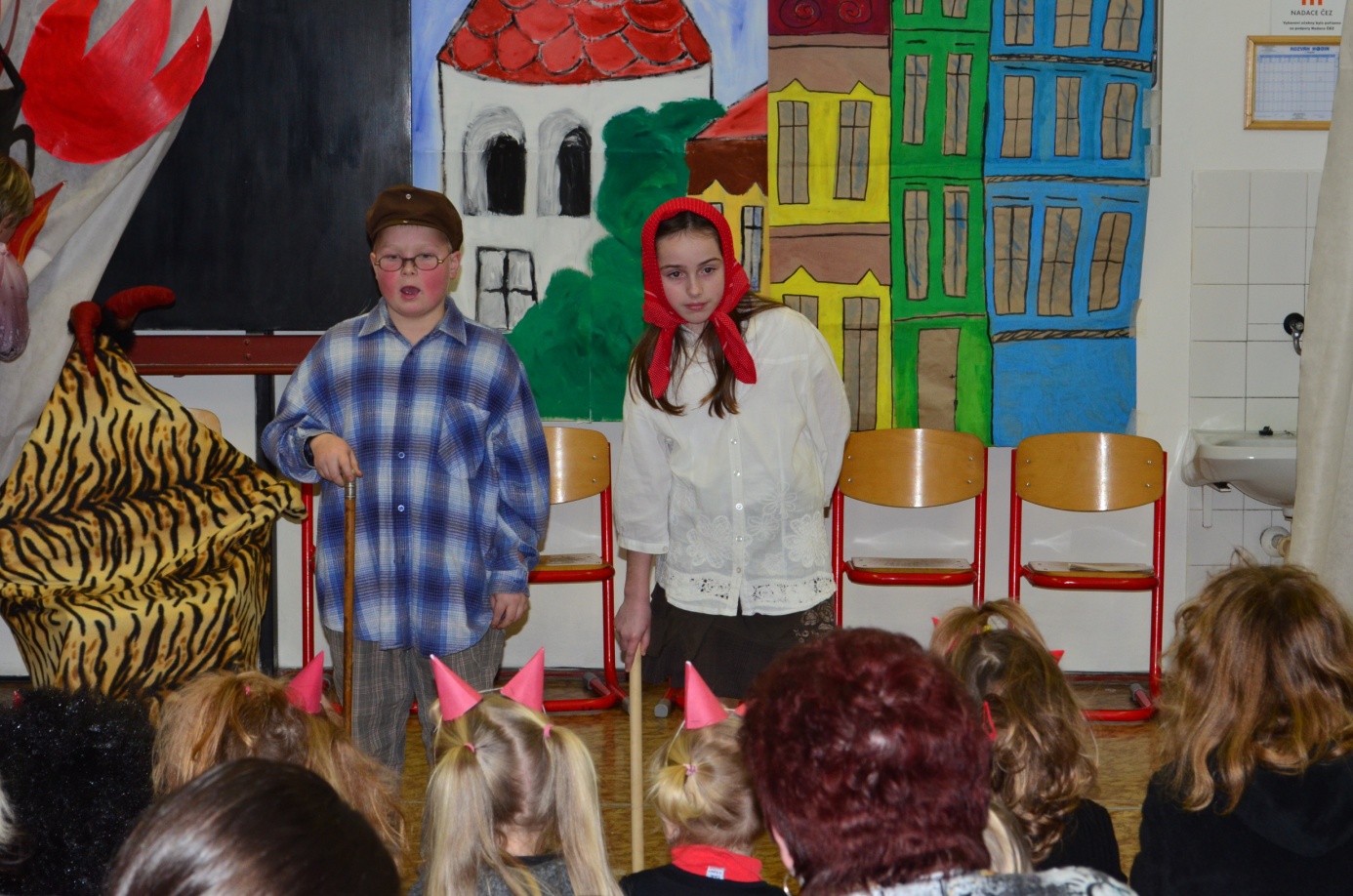 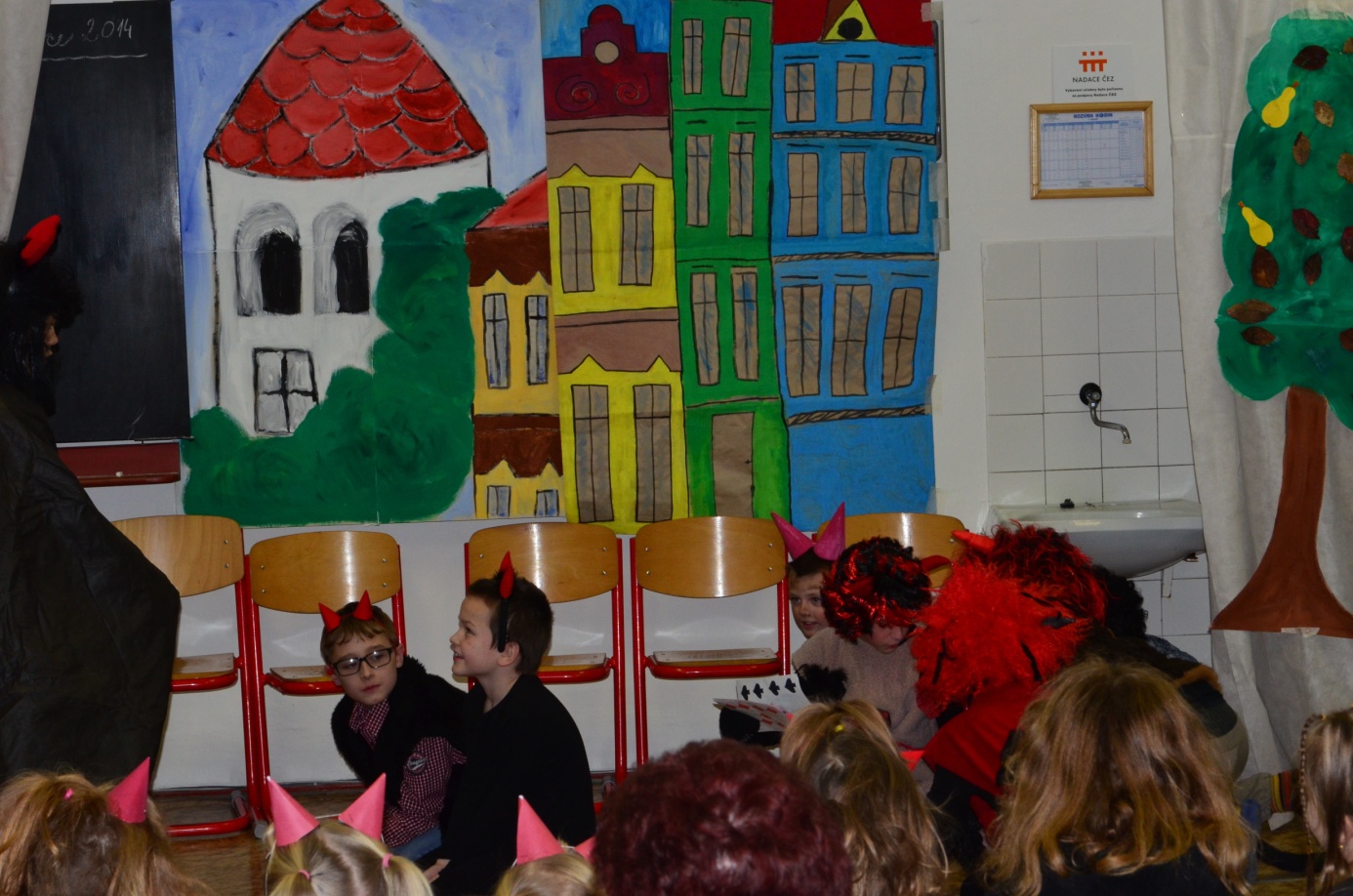 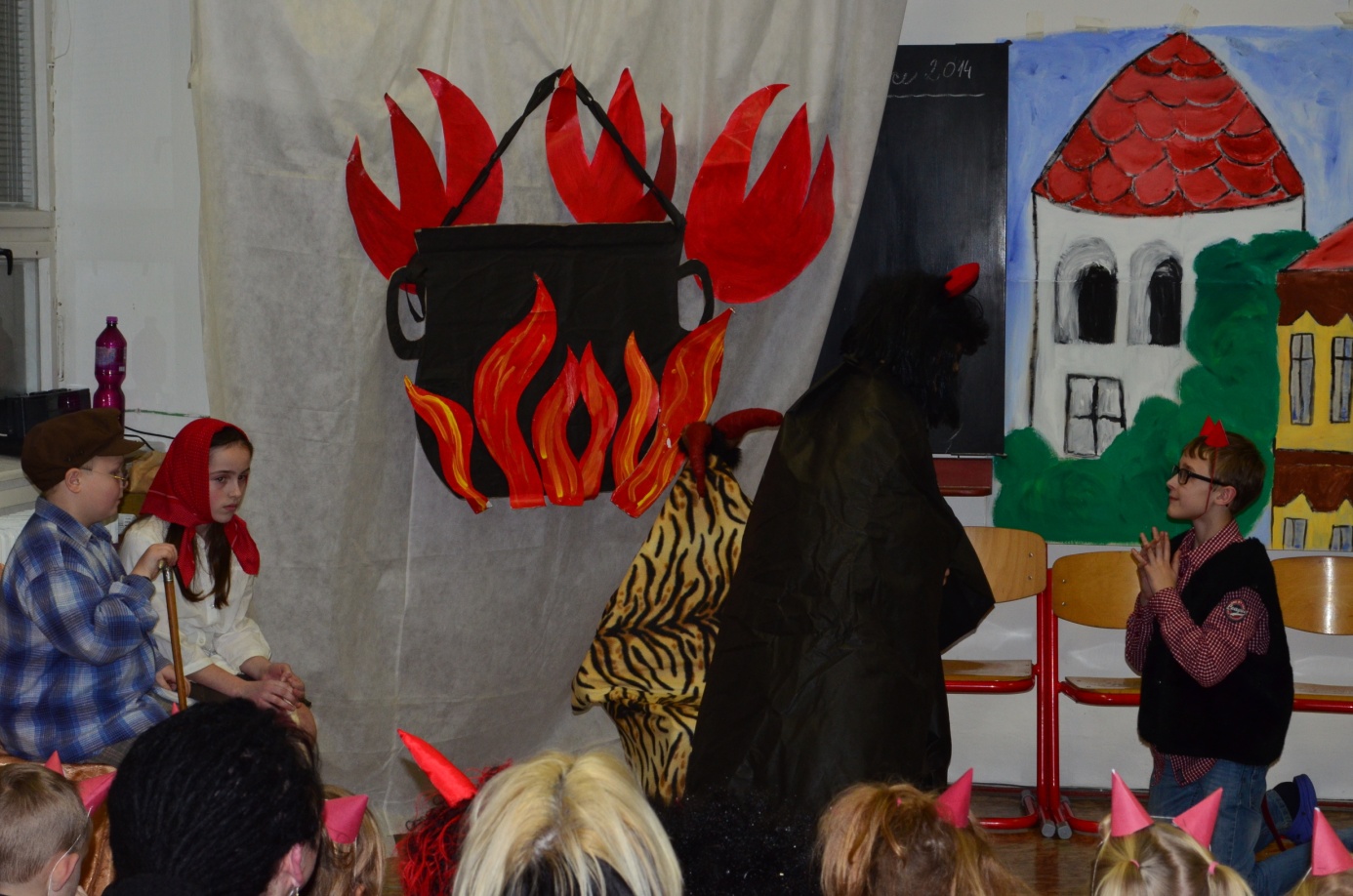 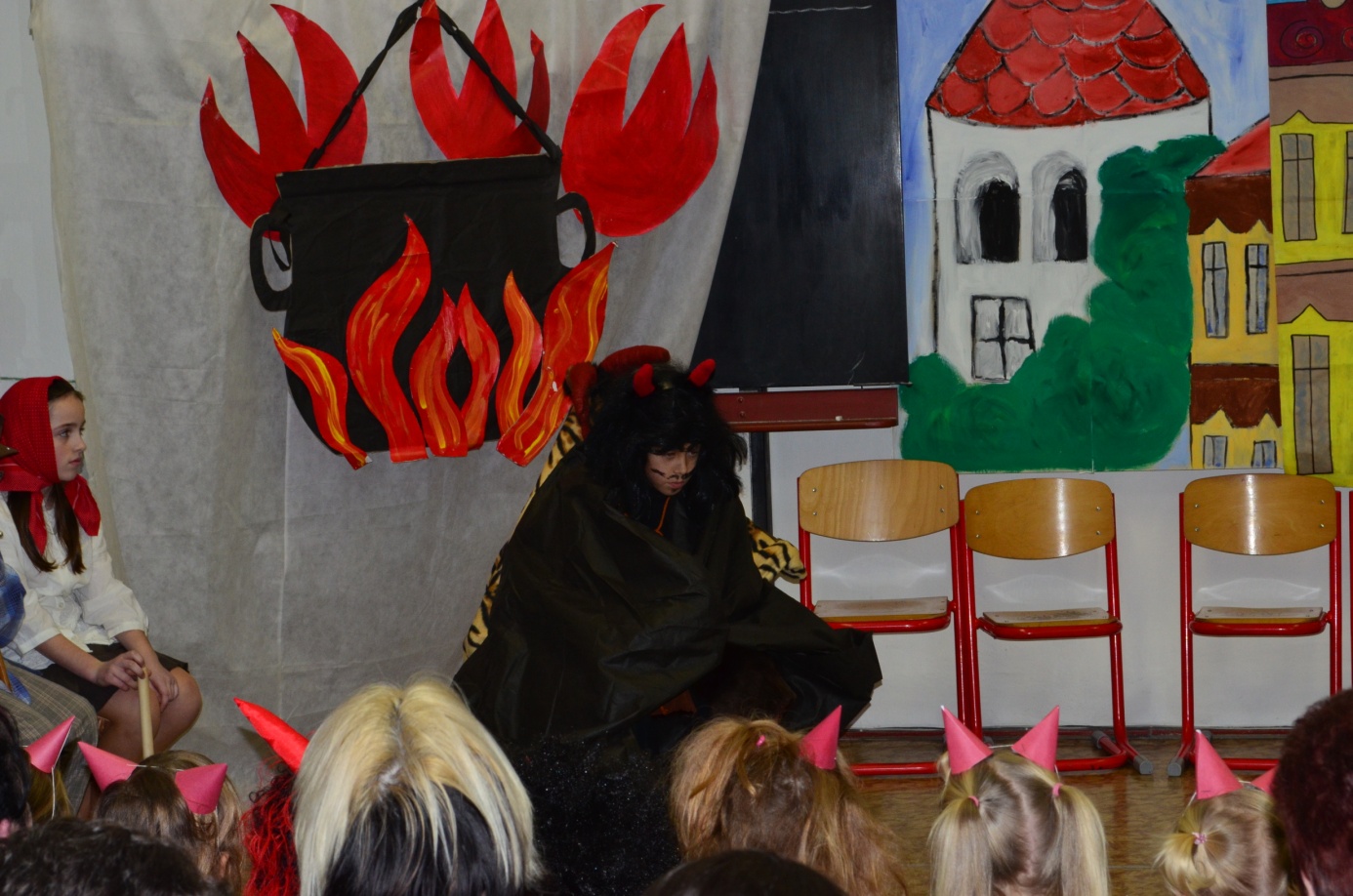 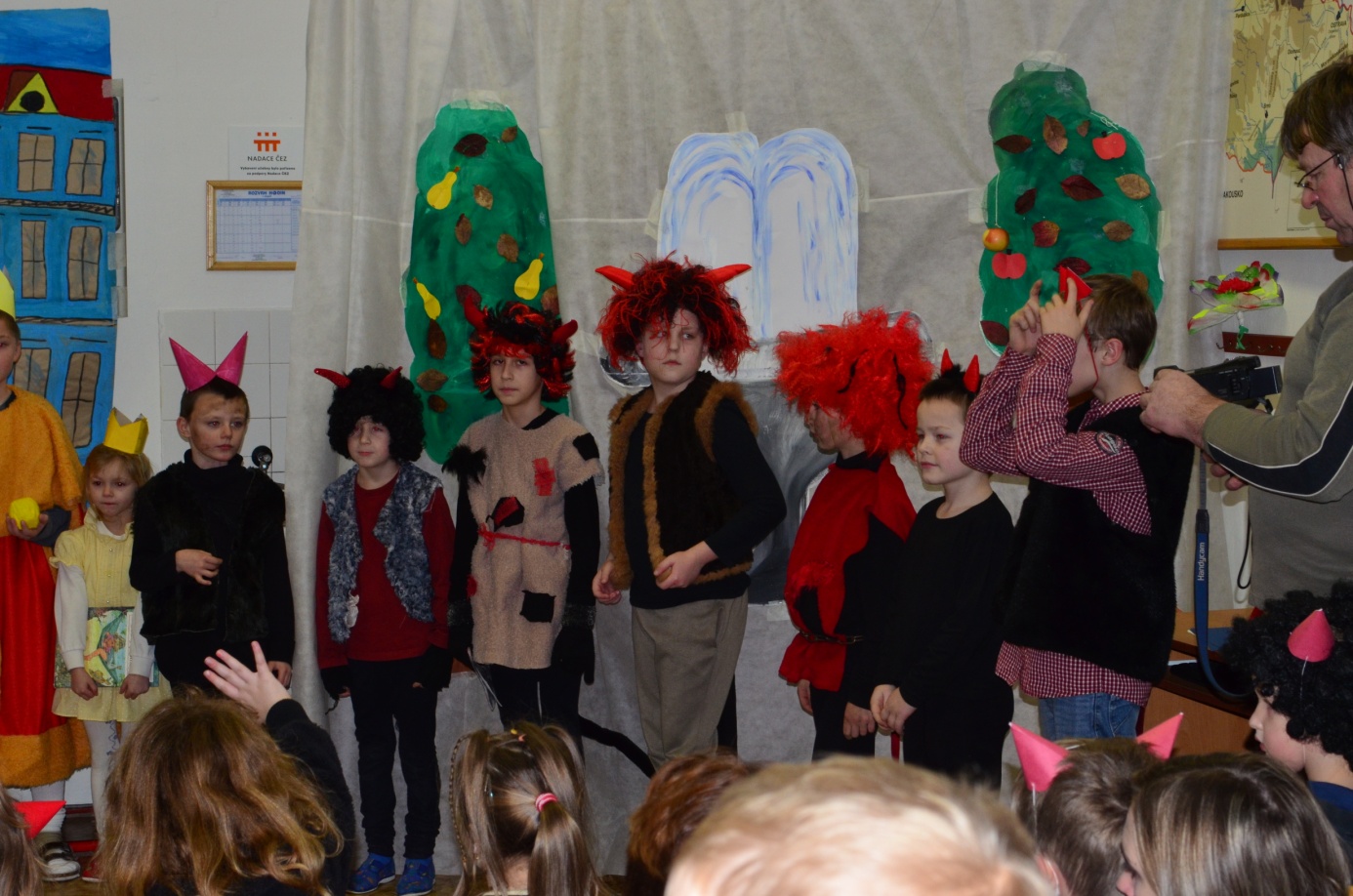 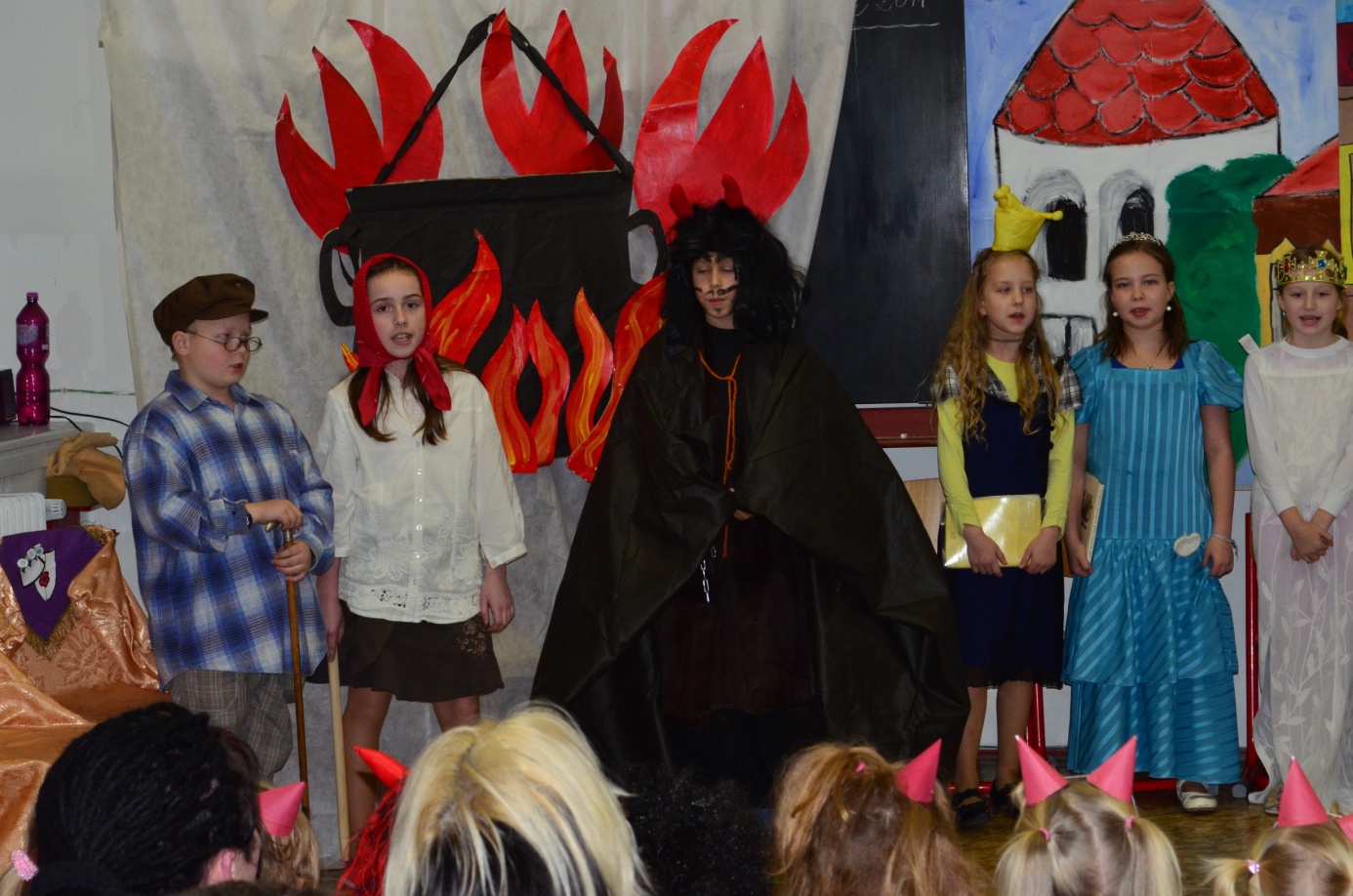 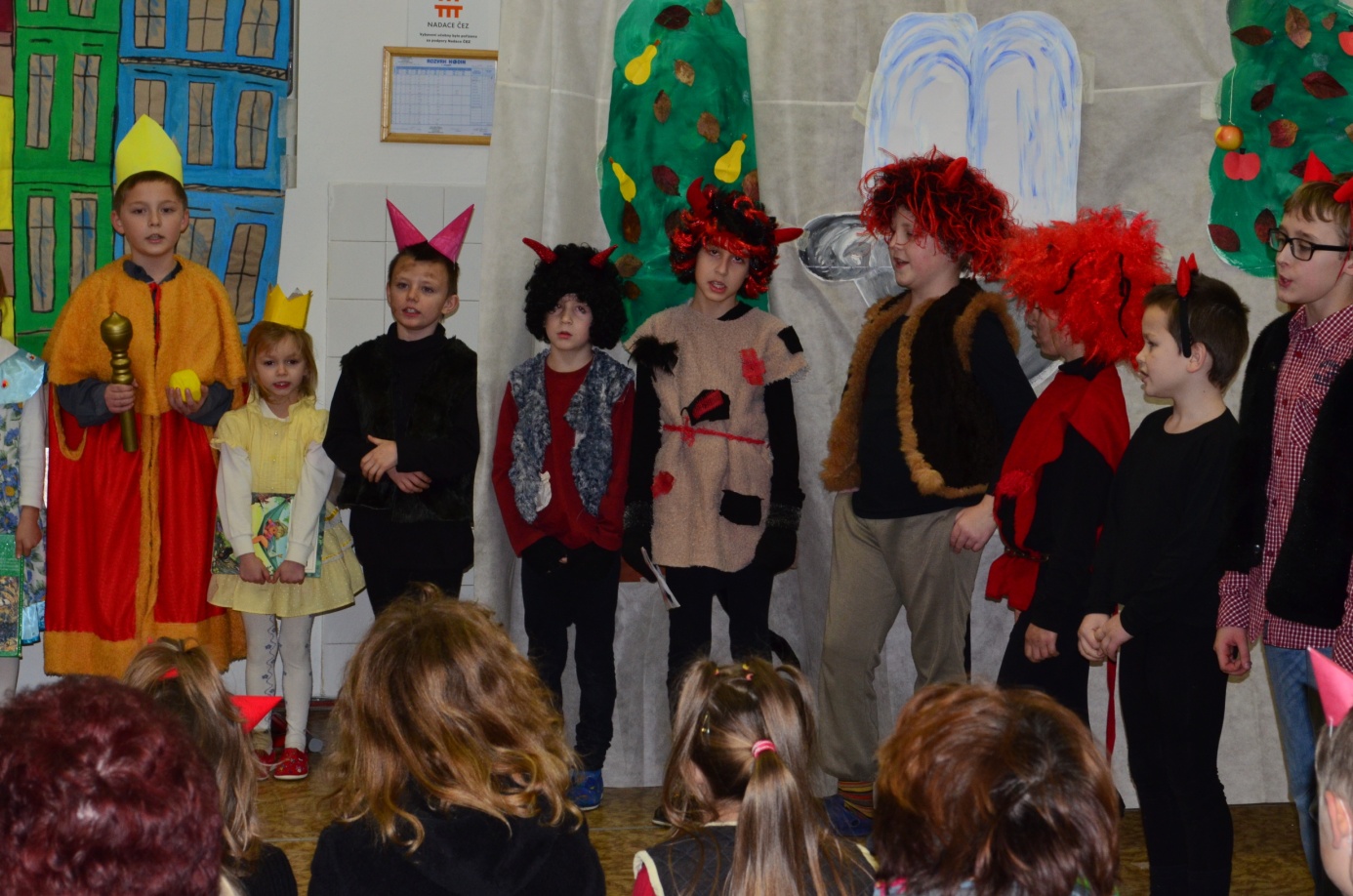 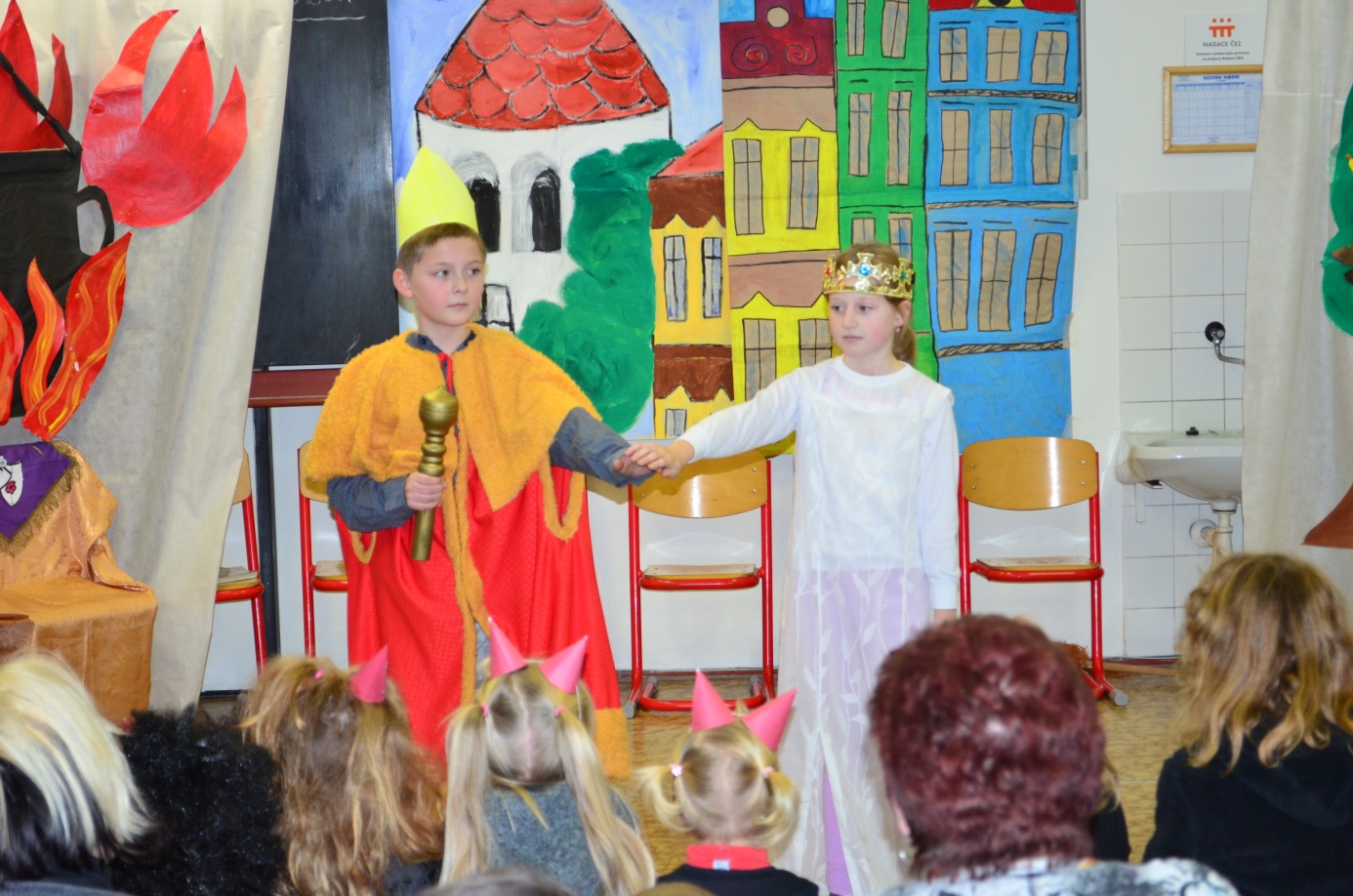 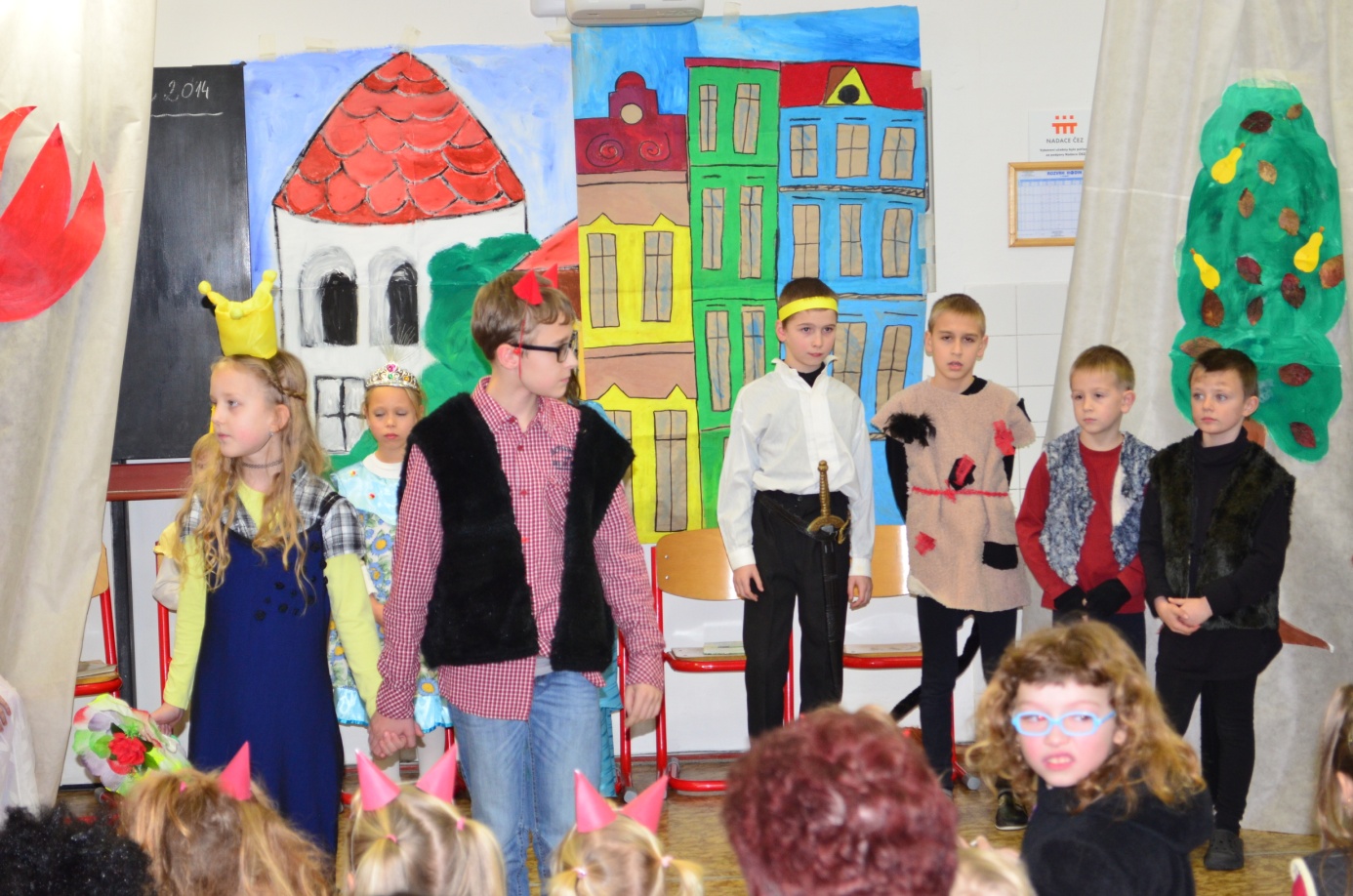 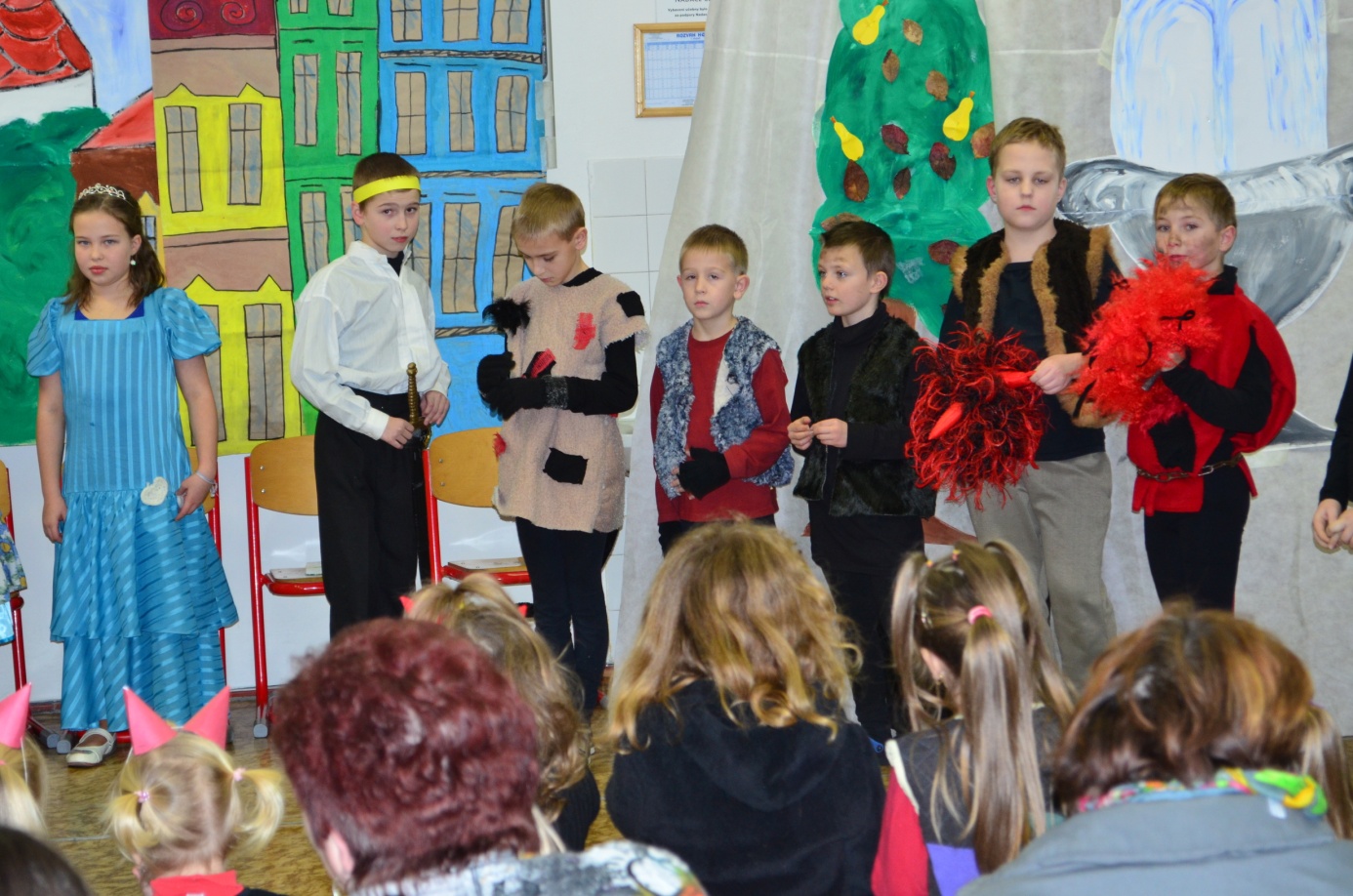 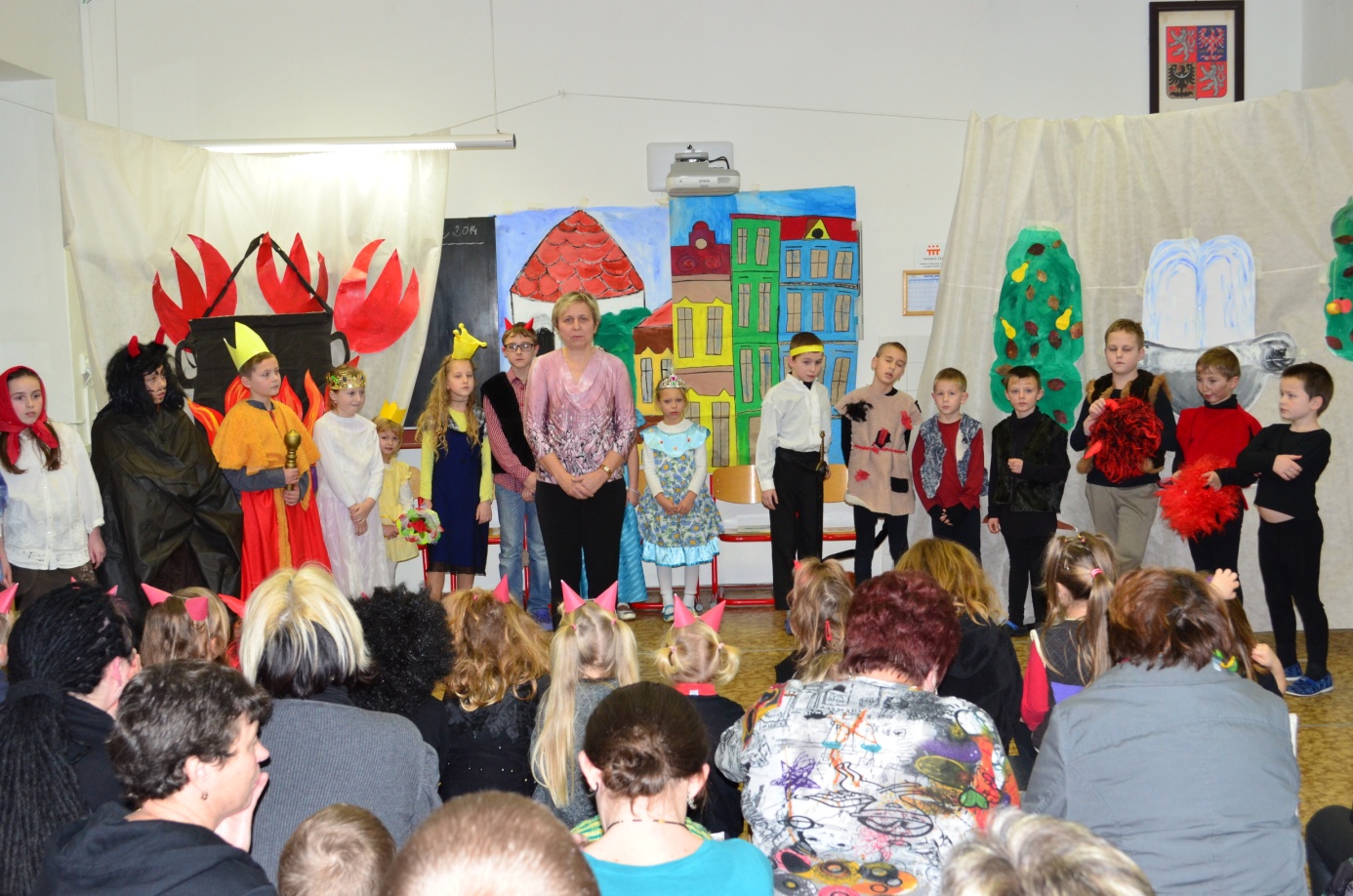 Žáci základní školy si připravili pohádku Láska rohatá. V pohádce zaznělo několikpísní a jako v každé pohádce ,tak i v té naší zvítězila láska nad bohatstvím.Všem se vystoupení líbilo.